Fragen 18 – 30 
Frage 18Die Mimose hat einen sehr interessanten Mechanismus, welcher ist das?H – Jammern und weinen ist es nicht. Etwas bestimmtes reagiert auf Berührung. A – Wenn man die Blätter berührt, falten sie sich zusammen wie ein Fächer den man zu klappt.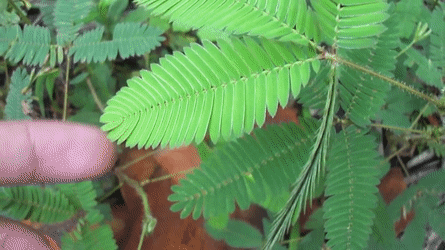 -Frage 19 (Spaß mit Flaggen)Die Florawelt findet sich auch auf diversen Flaggen wieder. Was zeigt die Kanadische Flagge?H – Auf das gehen umgekehrte Staubsauger ab einer bestimmten Jahreszeit los.A – Das Ahorn Blatt
(man muss ja auch mal leichte Sachen rein bringen zum Auflockern)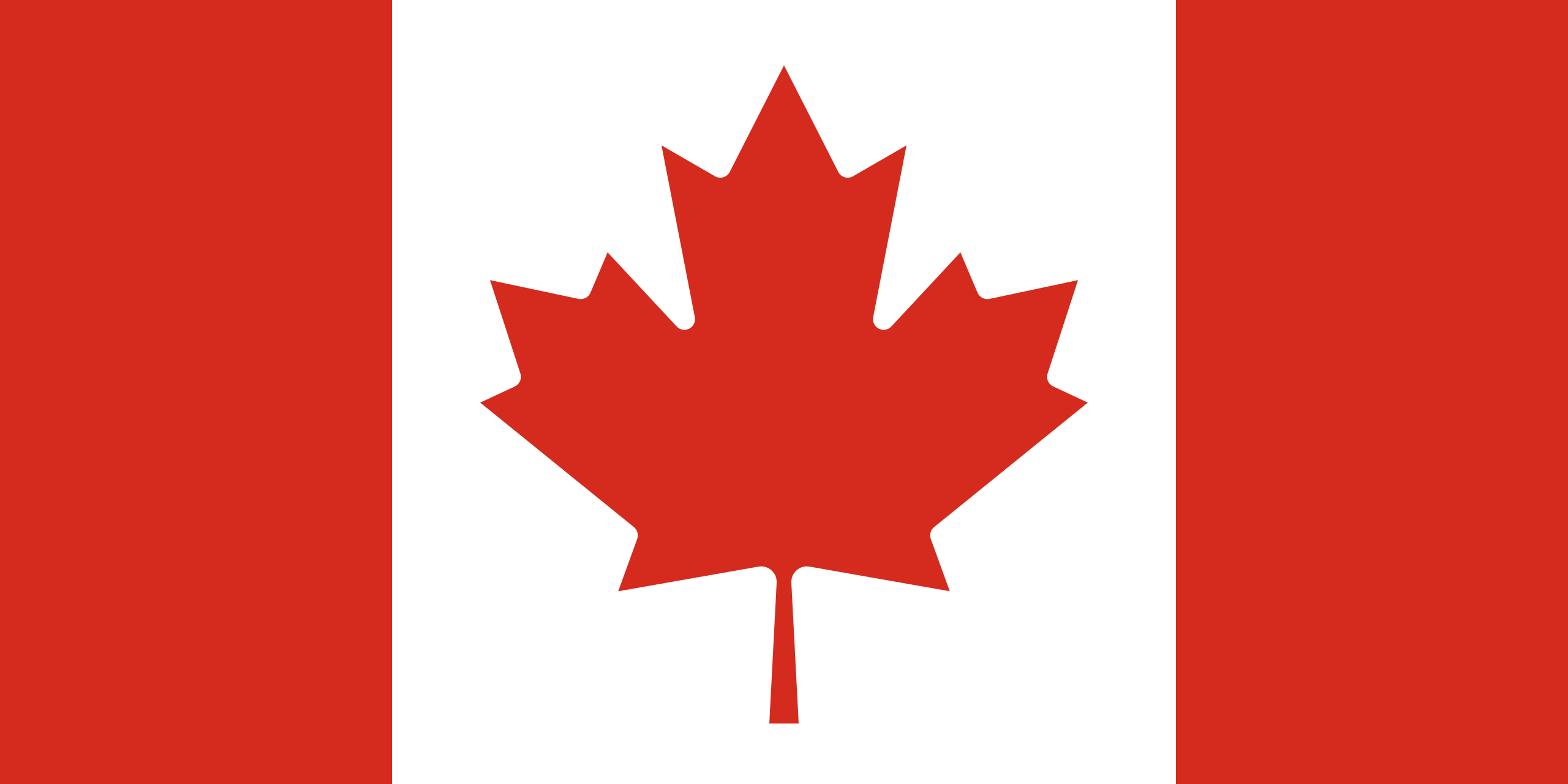 -Frage 20 420 ist ja allgemein bekannt, „Bubatz wann legal?“ aber Hanf hat auch noch andere Verwendung, welche?H – Bestimmte Sorten sind ohne THC und von dem wird etwas bestimmtes gewonnen um es warm zu haben.A – Aus den Fasern werden Textilstoff gemacht für zb den guten alten Hanfbeutel. 
(Im Medizinbereich wird Hanf auch in der Krebstherapie eingesetzt. In der Nahrungsindustrie ist Hanf auch immer mehr verbreitet wie Hanftee, Energy Drinks und so weiter)-Frage 21 (Fischstäbchen lügt)Auch in Games kommen so manche Pflanzen vor. In Minecraft Vanilla (Bedrock/Java) gibt es verschieden Blumen.
Diese Frage ist eine Fischstäbchen lügt Frage: Ich bin EINE Minecraft Blume (deutsch)Tulpe, Margerite, Creeperlauch, Wither-Rose, Maiglöckchen, Mohn, Löwenzahn, Drachenblume, Kornblume, Porzellansternchen, Zierlauch, Goldregen Keine: Creeperlauch, Drachenblume, Goldregen-Frage 22 (Schätzfrage)Die Rafflesien ist eine sehr skurrile Pflanze, während normale Blumen frisch und gut duften, duftet diese Pflanze nach Aas und wird daher von Fliegen bestäubt. Wie groß wird die Blüte (Durchmesser in Meter)?H – die Blüte zählt zu den größten in der Pflanzenwelt.A – Der Blütendurchmesser kann bis zu 1 m werden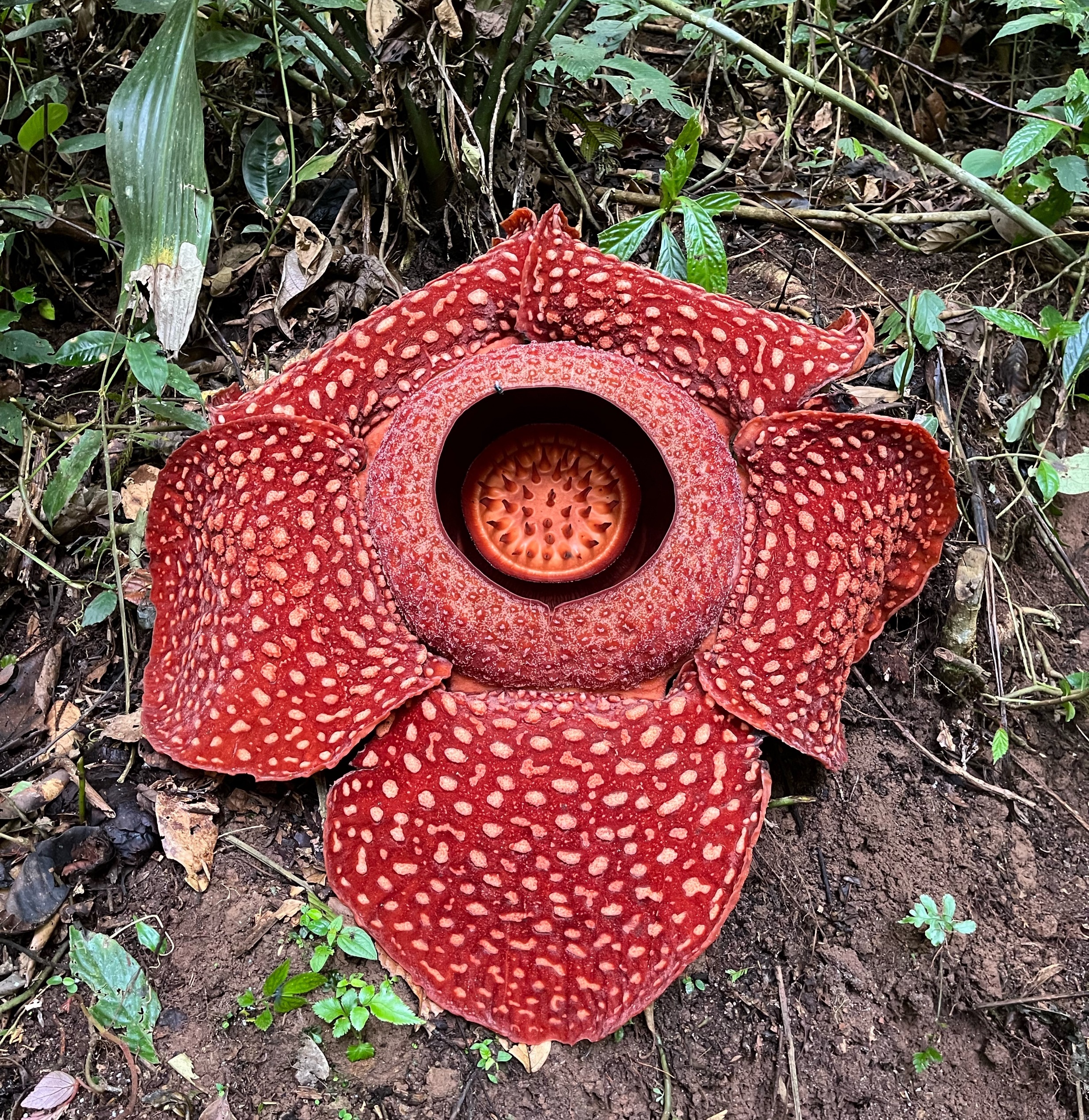 